Title I, Part A Parent and Family Engagement Newsletter Template InstructionsBackgroundEngaging families as full partners in the education of their children is a cornerstone of the Every Student Succeeds Act (ESSA). Relevant, clear, and regular communication establishes a solid foundation for effective parent and family engagement. Local Educational Agencies (LEAs) and schools have an obligation to distribute information to the parents/guardians of students who receive services through a Title I, Part A program. Here are examples of some key notification requirements: Provide opportunities for families to be actively involved in the planning, implementation, and review of the Title I, Part A program.Maintain written Title I, Part A Parent and Family Engagement school and LEA policies that are developed and annually re-evaluated with, agreed upon, and distributed to parents of participating students. Effectively communicate with multilingual families in their native language whenever possible, utilizing interpreters when needed, to ensure effective outreach and engagement. InstructionsThis newsletter template outlines key notification requirements associated with implementation of Title I, Part A Programs. This list does not contain all requirements, such as consultation, collaboration, technical assistance, training, and other kinds of direct and indirect communication that occur among school, LEA staff, and the families and students they serve. The following key notification requirements are included:Title I, Part A Annual Title I, Part A MeetingParent and Family Engagement Policy and Plan (LEA and School Level)Annual Evaluation of Parent and Family Engagement Program and ServicesLEA and School Report Card The National Assessment of Educational Progress (NAEP)Citizen Complaint ProcessParents’ Right to Know: Teacher and Paraprofessional QualificationsIf Applicable, Parent and Family Outreach of Multilingual Students ResourcesNotification requirement list: Title I, Part A, Parent Notification Requirements for Districts and Schools | OSPI (www.k12.wa.us).Title I, Part A Meeting notification templates in several languages.  Sample surveys to solicit input about program services, family engagement activities and funding.Title I, Part A survey templates: Parent and Family Engagement Annual Evalulation | OSPI (www.k12.wa.us)Multilingual Program surveys at Family Feedback Surveys: Multilingual Family Communication Templates | OSPI (www.k12.wa.us).The PFE Budget Survey sample, may be used to solicit parent feedback about Parent and Family Engagement funding.Letter templates: Teacher/Para Qualifications Templates | Notice of Limited State Certification & LicensureLEA or School Name Pamagat I, Bahagi A Pakikipag-ugnayan ng Magulang at PamilyaNewsletter para sa Month/YearAng Layunin ng Pamagat I, Bahagi Aay tiyakin na ang lahat ng mga bata ay may patas, pantay-pantay at makabuluhang pagkakataon na makakuha ng mataas na kalidad ng edukasyon at maabot ang kasanayan sa mapaghamong mga pamantayang pang-akademiko ng estado. Ang newsletter na ito ay nilayon na magbigay sa iyo ng mahalagang impormasyon tungkol sa Pamagat I, Bahagi A na mga kinakailangan sa komunikasyon ng programa. Pakikontak ang punong-guro kung gusto mo ng karagdagang impormasyon tungkol sa Pamagat I, Bahagi A na mga aktibidad o partisipasyon ng magulang sa paaralan ng iyong anak. I-click HERE para sa listahan ng Pamagar I, Bahagi A ng mga Paaralan. Patakaran sa Pakikipag-ugnayan ng Magulang at Pamilya Ang LEA’s Name | School Name ay lumikha ng patakaran sa pakikipag-ugnayan ng magulang at pamilya upang mapahusay ang mga akademikong resulta ng estudyante. Inilalarawan ng patakarang ito ang LEA | School’s paaralan para sa makabuluhang pakikipag-ugnayan ng pamilya at nagbibigay ng mga estratehiya at mapagkukunan para palakasin ang pakikipagtulungan sa pagitan ng mga paaralan at mga magulang sa mga paaralan ng Pamagat I. Ang patakaran ay nagpapakita ng aming dedikasyon sa pagsali sa mga pamilya sa edukasyon ng kanilang mga anak at pagbibigay kapangyarihan Title I, Part A Schools | Our School para magpatupad ng mga epektibong estratehiya sa pakikipag-ugnayan sa pamilya na naaayon sa District's | School’s mga layuning pang-akademiko.I-click ang link para makita ang aming LEA’s | School Name patakaran. Buod ng Report Card Mahahanap mo ang aming report card sa Link to LEA’s Report Card. Interesado ka bang malaman kung ano ang ginawa ng paaralan ng anak mo sa mga pagtatasa ng estado? Paano gumaganap ang mga grupo ng mga estudyante kumpara sa ibang mga paaralan? Ang Report Card ay naglalaman ng impormasyon tungkol sa mga resulta ng pagsusulit, pati na rin ang iba pang istatistika tungkol sa distrito at mga paaralan. Para makahanap ng mga resulta para sa LEA Name, gamitin ang box para sa paghahanap at i-type ang LEA Name at pindutin ang go. Upang makahanap ng mga resulta para sa paaralan ng anak mo, sundin ang mga direksyong iyon upang pumunta sa LEA Name, pagkatapos ay gamitin ang drop-down menu para mahanap ang Your School’s Name. Mga Resulta ng Estado ng NAEP Ang National Assessment of Educational Progress (Pambansang Pagtatasa ng Pag-unlad ng Edukasyon) (NAEP) ay tanging pambansang kinatawan at patuloy na pagtatasa sa kung ano ang alam at magagawa ng mga estudyante ng Amerika sa iba't ibang paksa. Simula noong 2003, kinakailangang lumahok ang mga estado sa mga baitang 4 at 8 na matematika at pagbabasa ng mga pagtatasa ng NAEP. Iniuulat ang mga resulta na ito bawat ibang taon. Pamagat I, Bahagi A | ProgramaMga Karapatan | Mga Benepisyo | PagpopondoYour School’s Name ay nagdaraos ng taunang pagpupulong sa simula ng taon para ipaalam sa mga magulang ang tungkol sa kanilang mga karapatan at benepisyo sa ilalim ng programang Pamagat I, Bahagi A. Sa pulong na ito, ipinapaliwanag namin ang programa ng aming paaralan at binibigyang-diin ang pakikipag-ugnayan ng magulang at pamilya sa edukasyon ng kanilang anak, at kung kinakailangan, humihingi kami ng input sa mga gastusin sa badyet ng PFE. Pakipili mula sa mga sesyon sa ibaba:Virtual na sesyon: Petsa at oras: Enter Date and Time | Link: Enter LinkIn-person na sesyon:Petsa: Enter Date Oras: Enter TimeLokasyon: Enter LocationPara sa higit pang impormasyon: Contact InformationTaunang PagsusuriLEA | School Name ay nagsasagawa ng taunang pagsusuri ng nilalaman at pagiging epektibo ng aming programa sa Pakikipag-ugnayan sa Magulang at Pamilya sa katapusan ng taon. Ang layunin ng taunang pagsusuring ito ay pahusayin ang kalidad ng Pamagat I, Bahagi A na mga programa at serbisyo. Ginagamit namin ang mga natuklasan mula sa mga taunang pagsusuri na ito upang bumuo ng mga bagong estratehiya para mapataas ang bisa ng aming programa. Bago matapos ang taon, isang paalala ang ipinapadala sa mga magulang para punan ang survey. Tulungan kaming pagbutihin ang aming programa sa pamamagitan ng pagsagot sa survey sa Enter Link to Surveys. One-on-OneKung mas gusto mo ang isang mas personal na pag-uusap, iniimbitahan ka rin naming mag-iskedyul ng one-on-one na pagpupulong kasama si Staff Name. Sila ay sabik na makinig sa iyong mga karanasan at mangalap ng iyong feedback. Pakikontak ang Staff Name at Contact Information para ayusin ang isang pulong sa iyong kaginhawahan.Multilingual na mga Pamilya Napakahalaga input mo sa amin! Kami ay nakatuon sa pagpapabuti ng aming suporta para sa mga multilinggual na estudyante sa LEA’s | School Name, at kailangan namin ang iyong tulong. Pakilaan ng ilang sandali para ibigay sa amin ang feedback mo at mga mungkahi sa pamamagitan ng aming maikling survey. Ang feedback mo ay mananatiling hindi nagpapakilala at kumpidensyal, at ito ay makakaimpluwensya sa aming mga pagsisikap na pahusayin ang suporta sa wika, kultural na pagsasaalang-alang, at pakikipag-ugnayan sa komunidad. Ang pakikipagtulungan mo ay mahalaga sa paglikha ng isang inklusibo at sumusuporta sa kapaligirang pang-edukasyon para sa lahat ng aming mga estudyante. Available ang survey sa maraming wika. Mag-click dito upang ma-access ang survey: Insert Survey Link or Link to Surveys. Karapatan ng Magulang na Humiling ng mga Kwalipikasyon ng Guro at ParaeducatorLahat ng mga magulang at tagapag-alaga ay may karapatang humiling ng impormasyon tungkol sa mga propesyonal na kwalipikasyon ng (mga) guro sa silid-aralan ng iyong anak. Kung hihilingin mo ang impormasyong ito, ibibigay sa iyo ng distrito o paaralan ang mga sumusunod sa lalong madaling panahon. Kung natugunan ng guro ang mga kinakailangan sa paglilisensya ng estado para sa antas ng baitang at paksa kung saan nagbibigay ng pagtuturo ang guro.Kung ang guro ay nagtuturo sa ilalim ng isang emergency na katayuan kung saan ang mga kinakailangan sa paglilisensya ng estado ay nai-waive.Ang uri ng major ng degree sa kolehiyo ng guro at ang larangan ng disiplina para sa anumang graduate degree o sertipiko.Kung ang iyong anak ay tumatanggap ng mga serbisyo ng Title I mula sa mga paraprofessional, at kung gayon, kung ang mga paraprofessional na iyon ay nakakatugon sa mga kinakailangan ng estado/pederal ng Bawat Student Succeeds Act.Kung gusto mong hilingin ang impormasyong ito o ang mga kwalipikasyon ng paraeducator, pakikontak ang Name | Phone Number | Email.Proseso ng Reklamo ng MamamayanHinihikayat namin ang mga magulang at pampublikong paaralan na magtulungan para malutas ang mga alalahanin o hindi pagkakasundo tungkol sa programa ng paaralan o edukasyon ng isang estudyante. May mga hakbang na dapat sundin bago ka magsampa ng reklamo sa OSPI. Sundin muna ang proseso ng reklamo sa District’s Name: Link to Local Complaint Process Here. Kung hindi ka nasiyahan sa kinalabasan ng lokal na proseso ng reklamo mo, at naniniwala ka na ang batas na nalalapat sa mga pederal na programa tulad ng Pamagat I, Bahagi A ay nilabag, may karapatan kang magsampa ng reklamo sa OSPI. Para sa karagdagang impormasyon pumunta sa: Mga Reklamo ng Mamamayan-Mga Programang Pederal | OSPI (www.k12.wa.us) Impormasyon sa Pakikipag-ugnayLEA Pamagat I, Bahagi A pangalan ng tauhan ng pamunuan o pangalan ng Punong-guro: Enter Name Email: Enter Email AddressNumero ng Telepono: Enter Phone NumberVirtual or Mga Oras sa Pagtatrabaho: Enter Dates and LinksHanapin Kami sa Web!Matuto pa tungkol sa aming LEA | Paaralan sa Enter LEA or School Website Link para makakuha ng mga estratehiya para matulungan ang anak mo sa bahay, i-review ang mga karagdagang dokumento, maghanap ng mga mapagkukunan, at mag-iwan ng input mo.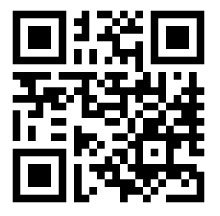 Replace with your LEA’s or School’s scan code.I-scan ang code gamit ang smartphone o tablet mo para ma-access ang impormasyon sa pakikipag-ugnayan ng pamilya mula sa website ng Enter LEA’s or School name website.